广东白云学院及广州应用科技学院等学校关于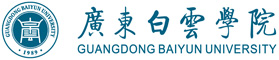 校园宣传喷绘、印刷品类采购项目公开询价邀请函项目编号：A20210501项目名称：校园宣传喷绘、印刷品类采购项目一、询价邀请函按照公开、公平、公正的原则，广东白云学院、广州市白云工商技师学院、广州应用科技学院及广州松田职业学院四校依据校园宣传喷绘、印刷品类物资一年使用需求计划，现将关于校园宣传喷绘、印刷品类物资采购项目公开询价信息公布，欢迎国内合格的供应商参与。一、项目说明项目编号：A202105012. 项目名称：校园维修五金水电、建筑装饰材料采购项目3. 数量及主要技术要求:详见附件。4. 参与人资格标准： （1）参与人应具有独立法人资格，具有独立承担民事责任能力的生产厂商或授权代理商。（2）参与人应具有广告设计印刷等相关业务资质，可提供所需的广告喷绘类服务。在广州市范围有固定售后服务机构。（3）参与人应遵守中国的有关法律、法规和规章的规定。（4）参与人须有良好的商业信誉和健全的财务制度。（5）参与人有依法缴纳税金的良好记录。报价响应文件递交方式：密封报价。报价响应文件递交截止时间：2021年05 月13日中午12点前。报价响应文件递交地点：广州市白云区江高镇田南路13号。联系人：谭建谊；联系电话：13710238063。7. 本项目最终成交结果会在中教集团后勤贤知平台“中标信息公示”板块公示，网址：www.ceghqxz.com。本项目监督投诉部门：中教集团内控部；投诉电话： 0791-88102608。投诉邮箱：Neikongbu@educationgroup.cn二、参与人须知1.所有货物均以人民币报价；2.报价响应文件2份，报价响应文件必须用A4幅面纸张打印，须由参与人填写并加盖公章（正本1份副本1份）；3.报价响应文件用不退色墨水书写或打印，因字迹潦草或表达不清所引起的后果由参与人自负；4. 报价响应文件及所有相关资料需同时进行密封处理，并在密封处加盖公章，未做密封处理及未加盖公章的视为无效报价；5.一个参与人只能提交一个报价响应文件。但如果参与人之间存在下列互为关联关系情形之一的，不得同时参加本项目报价：(1) 法定代表人为同一人的两个及两个以上法人；(2) 母公司、直接或间接持股50％及以上的被投资公司;(3) 均为同一家母公司直接或间接持股50％及以上的被投资公司。三、售后服务要求成品质量不达标的、达不到学校要求的参数以及运输过程中有损坏的，需要按照订货时印刷品的要求和学校要求的时间重新补做送到学校指定地点。四、确定成交参与人标准及原则所投产品符合采购需求、质量和服务要求,经过磋商所报价格为合理价格的参与人为成交参与人，最低报价不作为成交的保证。公开询价货物一览表（一）喷绘制作类：备注：喷绘制作数量以广东白云学院、广州市白云工商技师学院、广州应用科技学院及广州松田职业学院四校全年实际发生为准。（二）印刷类： 备注：1.所报价格需含税含增值税普通发票，含物资的制作送货运输搬运费（除了清单个别标注安装费设计费的需含进报价，其余均无需加设计安装费）。2.根据学校采购需求供货，在规定的时间内送到各学校的物资仓库。3. 付款方式为：送货完成后进行月结。4.公开询价货物一览表中的数量为2021年采购计划，仅供参考，结算按实际采购量为准。5.从签订合约之日起一年内按照此价格执行。广东白云学院及广州应用科技学院等学校关于校园宣传喷绘、印刷品类采购项目报价响应文件参与人名称（公司全称）：参与人授权代表：此封面应作为报价响应文件封面1、询价响应函致：广东白云学院/广州应用科技学院等学校    根据贵方为 项目的公开询价邀请（编号）:             ，本签字代表（全名、职务）正式授权并代表我方（参与人公司名称、地址）提交下述文件正本X份和副本X份。(1) 分项报价表(2) 参与人资格证明文件(3) 质保期和售后服务承诺书据此函，签字代表宣布同意如下：    1.所附详细报价表中规定的应提供和交付的货物及服务报价总价（国内现场交货价）为人民币          元，即            元（中文表述）。2.参与人已详细审查全部公开询价文件，包括修改文件（如有的话）和有关附件，将自行承担因对全部询价响应文件理解不正确或误解而产生的相应后果。    3.参与人保证遵守公开询价文件的全部规定，参与人所提交的材料中所含的信息均为真实、准确、完整，且不具有任何误导性。    4.参与人将按公开询价文件的规定履行合同责任和义务。5.参与人同意提供按照采购单位可能要求的与其公开询价有关的一切数据或资料，完全理解贵方不一定要接受最低的报价或收到的任何询价响应文件。6.与本此公开询价有关的一切正式往来通讯请寄：      地址：                邮编：                        电话：                传真：                        参与人授权代表签字：                                参与人（公司全称并加盖公章）：                       日  期：      年     月     日2、分项报价一览表参与人：（公司全称并加盖公章）项目编号：货币单位：注：1.如果按单价计算的结果与总价不一致,以单价为准修正总价。2.如果不提供详细参数和报价将视为没有实质性响应公开询价文件。参与人授权代表（签字或盖章）：日    期：3、参与人的资格证明文件3-1关于资格的声明函
广东白云学院/广州应用科技学院等学校：关于贵方     年   月   日                （项目编号）公开询价邀请，本签字人愿意参加本次报价，提供公开询价文件中规定的货物，并证明提交的下列文件和说明是准确的和真实的。1．本签字人确认资格文件中的说明以及公开询价文件中所有提交的文件和材料是真实的、准确的。2．我方的资格声明正本X份，副本X份，随报价响应文件一同递交。参与人（公司全称并加盖公章）：               地     址：                                  邮     编：                                  电 话或传 真：                               参与人授权代表：                             3-2企业法人营业执照（复印件并加盖公章）广东白云学院/广州应用科技学院等：现附上由                     （签发机关名称）签发的我方法人营业执照复印件，该执照业经年检，真实有效。                         参 与 人（全称并加盖公章）：              参与人授权代表：                                                   日      期：                              4.质保期和售后服务承诺书参与人根据公开询价文件中对售后服务的要求，结合自身实际情况进行承诺（含产品质量保障体系等）、交货周期承诺等。承诺如下：参 与 人（公司全称并加盖公章）：         参与人授权代表：                         日     期：                              5.采购供应商拒绝采购领域商业贿赂承诺书为响应党中央，国务院关于治理采购领域商业贿赂行为的号召，我公司在此庄严承诺：在参与采购活动中遵纪守法，诚信经营，公平竞标。不向采购人和采购评审专家进行任何形式的商业贿赂以谋取交易机会。不向采购人提供虚假资质文件或采用虚假应标方式参与采购市场竞争并谋取成交。不采取围标，陪标等商业欺诈手段获得采购订单。不采取不正当手段诋毁，排挤其他供应商。不在提供商品和服务时偷梁换柱，以次充好损害采购人的合法权益。不与采购方评审专家或其他供应商恶意串通，进行质疑和投诉，维护政府采购市场秩序。尊重和接受采购监督管理部门的监督和要求，承担因违约行为给采购人造成的损失。不发生其它有悖于采购公开，公平，公正和诚信原则的行为。承诺单位：（盖章）全权代表：（签字）地址：                             邮编：电话：                                               年     月     日序号材料名规格型号（技术参数）单位单价（元）1户内背胶常规元/平方米2户外背胶常规元/平方米3户外背胶常规  含设计元/平方米4透明背胶常规元/平方米5可移背胶常规元/平方米6户外车贴常规元/平方米7户内KT板厚度5mm元/平方米8户外KT板厚度5mm元/平方米9户内背胶KT板厚度5mm元/平方米10户外背胶KT板厚度5mm元/平方米11背胶裱纸板厚度5mm元/平方米12PVC板厚度5mm元/平方米13背胶裱PVC厚度5mm元/平方米16亚克力板厚度3mm元/平方米14EPS泡沫板密度18k 厚度3cm元/平方米15EPS泡沫板密度18k 厚度5cm元/平方米17PP常规元/平方米18相纸常规元/平方米19灯布520元/平方米20加厚灯布550元/平方米21展板520灯布+桁架 含安装元/平方米22展板550灯布+桁架 含安装元/平方米23展板520灯布+桁架 含设计安装元/平方米24展板520灯布+桁架 含设计安装元/平方米25直喷PVC60*160CM元/张26直喷PVC80*180CM元/张27直喷PVC60*160CM 含设计元/张28直喷PVC80*180CM 含设计元/张29X型架60*160CM元/个30X型架80*180CM元/个31X架含画60*160CM元/套32X架含画80*180CM元/套33门型架含画60*160CM元/套34门型架含画80*180CM元/套35门型架60*160CM元/个36门型架80*180CM元/个37锦旗普通款 50*80CM元/面38锦旗普通款 60*90CM元/面39锦旗三边穗款 60*90CM元/面40锦旗普通款 70*110CM元/面41绶带贡缎金边含吊穗1.8*0.14M元/条42横幅宽度：75CM以下元/米43横幅宽度80CM元/米44横幅宽度90CM元/米45横幅宽度100CM元/米46横幅宽度110-120CM元/米47横幅宽度130-140CM元/米48旗帜布常规元/平方米49手摇小国旗8号小国旗含塑料杆元/套50不锈钢伸缩杆2.5m元/个51不锈钢伸缩杆3m元/个52不锈钢固定杆2.5m元/个53不锈钢固定杆3m元/个54团徽磁扣款直径约为2cm左右元/个55党徽 磁扣款直径约为2.5cm左右元/个56门牌（3mm亚克力+3mm亚克力双夹 尺寸：200*600mm打四孔配四钉 内页相纸200*600mm 不含安装元/套57门牌（3mm亚克力+3mm亚克力双夹 尺寸：200*600mm打四孔配四钉 内页相纸200*600mm 含安装元/套58标识牌3mm 亚克力刻圆角 背面UV 尺寸：300mm*120mm元/套59标识牌  304不锈钢 厚1.0mm元/平方米60不锈钢牌匾70*50CM,不锈钢拉丝，四周边框厚3CM（整个牌匾非实心）块61不锈钢牌匾60*40CM,不锈钢拉丝，四周边框厚3CM（整个牌匾非实心）块序号物品名称规格型号（技术参数）单位预计数量单价
（元/页）1笔记本蓝色，封面250克铜板纸4+0印，规格16.5*21.5厘米，过光胶，内页80克双胶，1+1，86个p，内页40张/本相同的，前后各加1张白纸，无线胶装本50002笔记本（硬皮）规格为14.5*21CM,封面为300克单铜纸，过哑膜，文字烫金、内页96个P,第一面为空白，第二面为牛油纸，文字烫金，第三面空白的，第四面和第五面157克铜版纸，其余86个P为双胶纸，胶装，彩页4个P用157克双铜纸印，1张牛油纸烫银，内页用80克双胶印，无线胶装黑色皮。本20003刚古纸彩色印刷尺寸28.4*20.2克刚古纸彩色印刷单面印，LOGO学校名称烫金张10004工作证套B4硬套（含内页彩印）蓝色绳子 内页有单面、有双面彩色印刷套5005牛皮纸印刷120克牛皮纸，23*32.3CM  封口宽2.5CM只20006牛皮纸印刷9号(C4)，160克牛皮纸印个5007皮纹纸印刷230克皮纹纸，宽9*高5.4CM ，单面彩色印刷（淡蓝色） 张6608皮纹纸印刷A4，浅绿色皮纹纸封面，全书黑白双面印刷，内页共约103个P用80克双胶纸,胶装成册。本6009全书彩印21*27CM,封面160克超感内页105克超感全书彩印，内页约108个P，无线胶装，含设计本500010双胶彩印A4，180克双胶纸 30*21CM, 背面空白 单面彩色印刷张200011双胶彩印A4，小纸质，展开尺寸宽30*高21CM 180克太阳双胶纸 彩色正反面印刷张500012双胶单面印A4，规格：100页/本，80克双胶单面印本50013双胶单面印刷A4，80克双胶，单面印刷（红头文件纸）张100014双胶纸印刷A4，80克双胶纸，封面200克双胶，内页约44个P，骑马钉本60015双胶纸印刷A4，正反面印刷，封面、封底淡蓝色皮纹纸，纸张要厚本50016双胶纸印刷A4，封面用100克双胶 黑白双面印刷 内页80克双胶纸 内页约20P 骑马钉本46017双胶纸印刷A4，封面180克双胶，内页80克双胶，内页约40个P,骑马钉本50018双胶纸印刷A4，21*29.7CM,压线不折，200克双胶纸双面彩色印刷份630019双胶纸印刷小纸质，展开尺寸30*21CM,180克太阳双胶纸正反面印刷张800020双胶纸印刷80克双胶纸红色印章，41.5*6.5CM，不干胶张100021双胶纸印刷A4 黑白双面印刷，封底封面100克双胶纸，内页80克双胶纸，全书约40个P，骑马钉本45022双胶纸印刷A4 封底封面蓝色230克皮纹纸，内页80克双胶纸约8个P，全书黑白印刷本51023双胶纸印刷80克双胶纸，17*8CM 100页/本 本50024双胶纸印刷A4 ，80克双胶双面印，100页/本 本55025双胶纸印刷A4，80克双胶单面印，100页/本本50026双胶纸印刷A4，封面180克双胶，内页约20个P，内页80克双胶纸，骑马钉本60027双胶纸印刷120g双胶纸，3号(B6) 宽17.4*高12.4cm 个200028双胶纸印刷120g双胶纸5号(ZL)宽21.8*高11CM 个400029双胶纸印刷120g双胶纸，7号(C5)宽22.7*高16.2cm 个300030双胶纸印刷120g双胶纸，9号(C4)宽32.3*高22.8cm个200031双胶纸印刷80g双胶纸，宽21*高28.5CM 100页/本，胶头本100032双胶纸印刷80g双胶纸，宽13*高19CM 100页/本，胶头本100033双胶纸印刷100克双胶纸，21cm*29.7cm，彩色双面印刷张50034双胶纸印刷A4，全书80克双胶纸，20页/本，全书约40个P本56035双胶纸印刷80克双胶单面印，13.5*7CM，100页/本 本60036双胶纸印刷80克双胶纸单面印，宽14*高10.5CM，100页/本本80037双胶纸印刷80克双胶纸双面黑白印，宽19*高26.5CM ，全书约10个P,反装本100038双胶纸印刷80克双胶纸双面黑白印，20.9*29CM，全书约10个P,反装份500039双铜纸印刷157克双铜纸，21*28CM,封面不过膜，内页128克双铜，全书约44P，骑马钉份3000040双铜纸印刷157克双铜纸三折四页，展开尺寸852*288MM，双面彩色印刷 份1000041双铜纸印刷157克双铜纸三折四页，展开尺寸84*28.5CM，全书彩色印份1000042铜版纸彩印+双胶彩印A4，封面250g铜版纸彩色印刷过哑膜，有封二，内页80克双胶1+1,其中内页约26个P彩色的要彩色印刷，内页约377个P，胶装，本60043铜版纸印刷157克铜版纸，宽15*高21CM，正反面彩色印刷张200044铜版纸印刷128克铜版纸，两折三页，展开尺寸61.5*28.5CM，折成品张200045铜版纸印刷200克铜版纸，21cm*29.7cm，彩色双面印刷张50046铜版纸印刷300克铜版纸，宽9*高5.4CM，双面彩印，100张/盒盒50047铜版纸印刷128克铜版，展开尺码41*28，对折，折成品张150048铜版纸印刷宽14.5CM*高20.8CM，封面200克铜版纸加膜，内页128克铜版纸，全书彩色印刷，共约32个P,骑马钉本60049铜版纸印刷A4，封面用250克铜版纸彩色印刷过哑膜，内页用105克铜版纸黑白双面印刷，内页共约88个P，胶装。本70050无碳三联单A4，无碳三联单，上白，中红，下黄，不打码，33份/本，胶头装本50051证书封面外皮大红人造革烫金，展开尺寸 24.2×17.4CM，内页300克白板纸彩色印刷本500052证书（封套）大号，红色合起尺寸29*33CM,封面字浮雕烫金，材料用高级进口170克装帧特种纸，内页夹400克白板纸再夹海绵和2000克灰板，证书封二和封三内贴250克玫瑰白色纸，粘贴成型，四角粘红丝带本50053证书（内页）大号 展开尺寸45*28CM，180克太阳双胶纸单面彩色印刷张50054证书（内页）小号 背面空白 A4大 30*21CM 180克双胶纸单面彩色印刷张200055名片300克铜版纸，宽9*高5.4CM，100张/盒，双面彩印盒600序号材料名称规格型号（技术参数）单位单价（元）1户内背胶常规元/平方米2户外背胶常规元/平方米  ：  ：  ：